AİLE İÇİ ŞİDDET NEDİR?EŞLERİN, ANNE BABALARIN ÇOCUKLARIN YA DA AYNI EVDE YAŞAYAN AKRABALARIN EVDEKİ DİĞER BİREY VEYA BİREYLERE YÖNELİK; TEHDİT BASKI VE KONTROL İÇERENFİZİKSEL, CİNSEL, EKONOMİK VEYA PİSİKOLOJİK ZARAR GORMESİNİ VEYA ACI ÇEKMESİNE NEDEN OLAN HERTÜRLU DAVRANIŞTIR.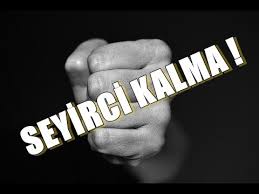 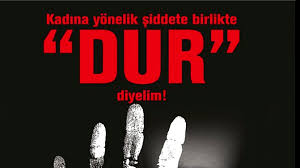 